CALENDARI EXERCICI 2019ANGLÈS A2.AANGLÈS A2.AData d'inici:1 de febrer de 2019Data fi:10 d'abril de 2019Horari:Dilluns, dimecres i divendres de 14:00 a 16:30 horesAula:Aula 4 (Centre nº 147)Total hores:75 hores (30 dies lectius)Formador/a:MARIA SOPENA TERÉSLloc impartició:CENTRE VERSAILLES - Gran Passeig de Ronda, 147 (Lleida)@: comercial@cf-versailles.com / Telf. 973 24 80 41FEBRER-2019FEBRER-2019FEBRER-2019FEBRER-2019FEBRER-2019FEBRER-2019FEBRER-2019FEBRER-2019MARÇ-2019MARÇ-2019MARÇ-2019MARÇ-2019MARÇ-2019MARÇ-2019DLLDMDCDJDJDVDVDSDLLDMDCDJDVDS1121245677889456789111213141415151611121314151618192021212222231819202122232526272828252627282930ABRIL-2019ABRIL-2019ABRIL-2019ABRIL-2019ABRIL-2019ABRIL-2019ABRIL-2019ABRIL-2019DLLDMDCDJDJDVDVDS12344556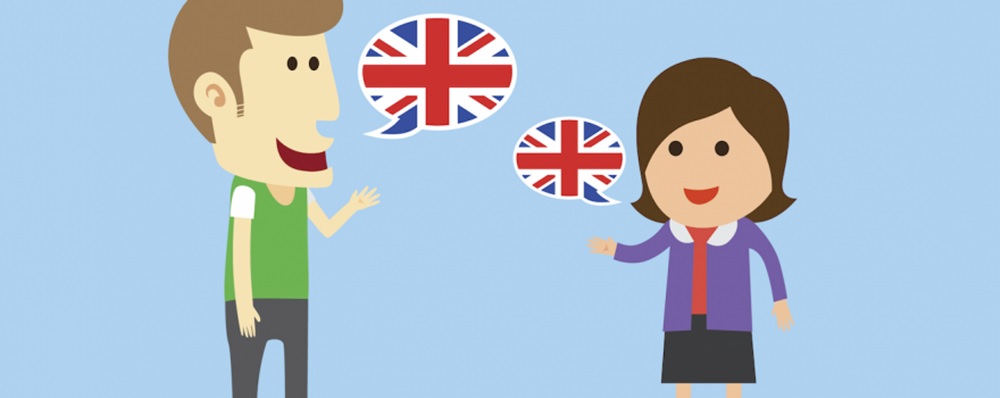 89101111121213151617181819192022232425252626272930Dies festius i no lectiusDies festius i no lectiusDies festius i no lectiusDies festius i no lectiusDies festius i no lectiusDies lectiusDies lectiusDies lectius